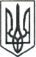                                    ЛЮБОТИНСЬКА МІСЬКА РАДАХАРКІВСЬКА ОБЛАСТЬІІ СЕСІЯ VІІІ СКЛИКАННЯР І Ш Е Н Н Явід        грудня 2020 р                                                                                                            № Про затвердження Регламенту Люботинської міської ради VIІI скликання.Відповідно ст. 46 Закону України «Про місцеве самоврядування в Україні»,     Люботинська міська радаВИРІШИЛА:Затвердити   Регламент  Люботинської міської ради VІІІ  скликання .Контроль за виконанням   рішення покласти на секретаря міської ради Володимира ГРЕЧКО та постійну  комісію з питань прав людини, законності, регламенту, місцевого самоврядування ,  депутатської діяльності і етики.        Міський голова				                                 Леонід ЛАЗУРЕНКО